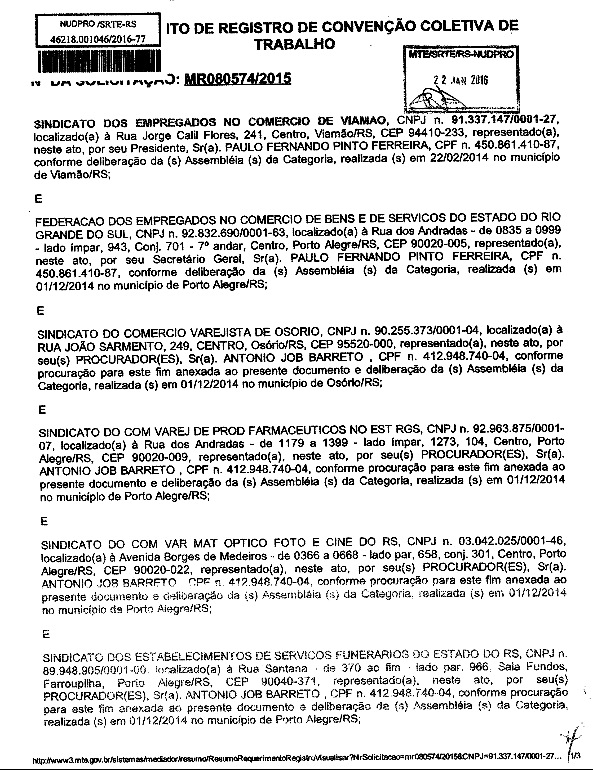 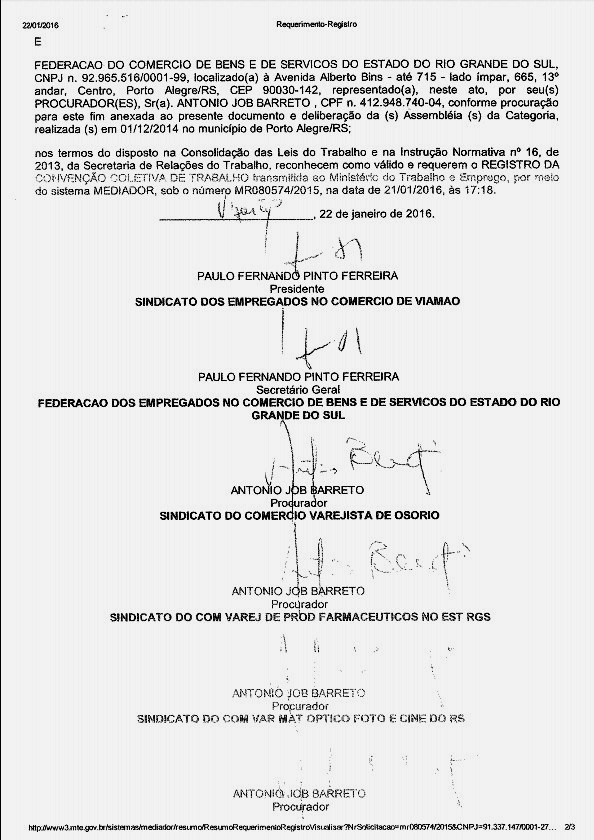 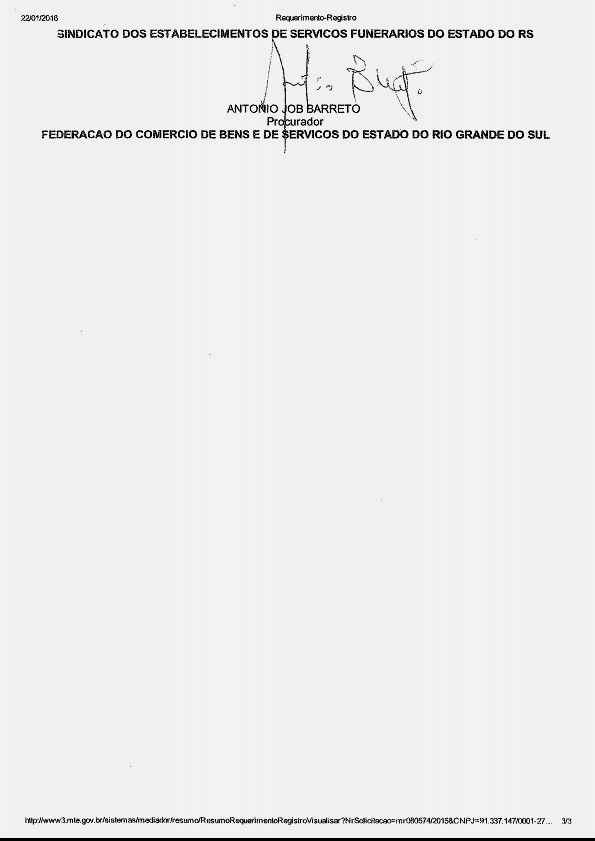 CONVENÇÃO COLETIVA DE TRABALHO 2015/2016SINDICATO DOS EMPREGADOS NO COMERCIO DE VIAMAO, CNPJ n. 91.337.147/0001-27, neste ato representado (a) por seu Presidente, Sr (a). PAULO FERNANDO PINTO FERREIRA;
 FEDERACAO DOS EMPREGADOS NO COMERCIO DE BENS E DE SERVICOS DO ESTADO DO RIO GRANDE DO SUL, CNPJ n. 92.832.690/0001-63, neste ato representado (a) por seu Secretário Geral, Sr(a). PAULO FERNANDO PINTO FERREIRA; E SINDICATO DO COMERCIO VAREJISTA DE OSORIO, CNPJ n. 90.255.373/0001-04, neste ato representado (a) por seu Procurador, Sr(a). ANTONIO JOB BARRETO; SINDICATO DO COM VAREJ DE PROD FARMACEUTICOS NO EST RGS, CNPJ n. 92.963.875/0001-07, neste ato representado (a) por seu Procurador, Sr (a). ANTONIO JOB BARRETO; SINDICATO DO COM VAR MAT OPTICO FOTO E CINE DO RS, CNPJ n. 03.042.025/0001-46, neste ato representado (a) por seu Procurador, Sr (a). ANTONIO JOB BARRETO; SINDICATO DOS ESTABELECIMENTOS DE SERVICOS FUNERARIOS DO ESTADO DO RS, CNPJ n. 89.948.905/0001-00, neste ato representado (a) por seu Procurador, Sr (a). ANTONIO JOB BARRETO; FEDERACAO DO COMERCIO DE BENS E DE SERVICOS DO ESTADO DO RIO GRANDE DO SUL, CNPJ n. 92.965.516/0001-99, neste ato representado (a) por seu Procurador, Sr (a). ANTONIO JOB BARRETO; celebram a presente CONVENÇÃO COLETIVA DE TRABALHO, estipulando as condições de trabalho previstas nas cláusulas seguintes: CLÁUSULA PRIMEIRA - VIGÊNCIA E DATA-BASEAs partes fixam a vigência da presente Convenção Coletiva de Trabalho no período de 01º de março de 2015 a 29 de fevereiro de 2016 e a data-base da categoria em 01º de março.CLÁUSULA SEGUNDA – ABRANGÊNCIAA presente Convenção Coletiva de Trabalho abrangerá a (s) categoria(s) Empregados no Comércio, com abrangência territorial em Balneário Pinhal/RS, Capivari do Sul/RS, Mostardas/RS, Palmares do Sul/RS e Tavares/RS. SALÁRIOS, REAJUSTES E PAGAMENTOREAJUSTES/CORREÇÕES SALARIAISCLÁUSULA TERCEIRA - REAJUSTE SALARIALEm 1º de março de 2015 os salários dos empregados representados pela entidade profissional acordante serão majorados no percentual de 7,68% (sete inteiros e sessenta e oito centésimos por cento), a incidir sobre o salário percebido em março/14.CLÁUSULA QUARTA - REAJUSTE SALARIAL PROPORCIONALA taxa de reajustamento do salário do empregado que haja ingressado na empresa após a data-base será proporcional ao tempo de serviço e terá como limite o salário reajustado do empregado exercente da mesma função, admitido até 12 (doze) meses antes da data-base.Na hipótese de o empregado não ter paradigma ou em se tratando de empresa constituída e em funcionamento depois da data-base da categoria, será adotado o critério proporcional ao tempo de serviço, com a adição ao salário de admissão, conforme tabela abaixo:PARÁGRAFO ÚNICONão poderá o empregado mais novo da empresa, por força do presente convenção, perceber salário superior ao mais antigo na mesma função.CLÁUSULA QUINTA – COMPENSAÇÕESPoderão ser compensados nos reajustes previstos na presente convenção os aumentos salariais, espontâneos ou coercitivos, concedidos durante o período revisado, exceto os provenientes de término de aprendizagem; implemento de idade; promoção por antigüidade ou merecimento; transferência de cargo, função, estabelecimento ou localidade; e equiparação salarial determinada por sentença transitada em julgado.PAGAMENTO DE SALÁRIO – FORMAS E PRAZOSCLÁUSULA SEXTA - SALÁRIOS MÍNIMOS PROFISSIONAISI.) Ficam instituídos, a partir de 1º de março de 2015, os seguintes salários mínimos profissionais:A) Empregados em geral: R$ 1.026,00 (hum mil e reais);B) Encarregado de serviço de limpeza e office boy: R$ 1.007,00 (um mil e sete reais);II.) Ficam instituídos, a partir de 1º de outubro de 2015, os seguintes salários mínimos profissionais:A) Empregados em geral: R$ 1.046,00 (Hum mil e quarenta e seis reais);B) Encarregado de serviço de limpeza e office boy: R$ 1.007,00 (hum mil e sete reais);III.) Ficam instituídos, a partir de 1º de janeiro de 2016, os seguintes salários mínimos profissionais:A) Empregados em geral: R$ 1.050,00 ( hum mil e cinqüenta reais);B) Encarregado de serviço de limpeza e office boy: R$ 1.007,00 ( hum mil e sete reais);C) Empregados Aprendiz e Empacotadores: Fica estabelecido que o salário mínimo profissional do empregado aprendiz e empacotador não será inferior ao salário mínimo nacional fixado pelo governo federal, acrescido de dez reais.CLÁUSULA SÉTIMA - PAGAMENTOS DIFERENÇAS SALARIAISAs diferenças salariais decorrentes da presente convenção coletiva deverão ser satisfeitas  até 07de março de 2016.CLÁUSULA OITAVA - PAGAMENTO DE SALÁRIOSOs salários, as horas extras e as comissões deverão ser pagos em uma única oportunidade, até o 5º (quinto) dia útil do mês subseqüente ao vencido.CLÁUSULA NONA - SALÁRIOS EM SEXTAS FEIRASOs empregadores efetuarão o pagamento dos salários em moeda corrente, sempre que o mesmo se realizar em sextas-feiras ou véspera de feriado, salvo se a empresa adotar sistema de depósito em conta bancária.CLÁUSULA DÉCIMA - RECIBOS SALARIAISAs empresas fornecerão aos seus empregados, no ato do pagamento dos salários, descriminativo dos pagamentos e descontos efetuados através de cópia de recibos ou envelopes de pagamentos onde conste:a) o número de horas normais e extras trabalhadas; eb) o montante das vendas e/ou cobranças sobre as quais incidam as comissões e os percentuais destas.REMUNERAÇÃO DSRCLÁUSULA DÉCIMA PRIMEIRA - REPOUSO SEMANAL REMUNERADO DO COMISSIONISTAO pagamento dos repousos remunerados e feriados, devidos aos empregados comissionistas, tomará por base o total das comissões auferidas no mês, dividido pelos dias efetivamente trabalhados e multiplicados pelos domingos e feriados a que fizer jus.ISONOMIA SALARIALCLÁUSULA DÉCIMA SEGUNDA - IGUALDADE SALARIALNão poderá haver desigualdade salarial entre homens e mulheres, que prestem serviços ao mesmo empregador, exercendo função idêntica, com o mesmo tempo de serviço. CLÁUSULA DÉCIMA TERCEIRA - SALÁRIO DO SUCESSORAdmitido empregado para função de outro dispensado sem justa causa, será garantido àquele salário igual ao do empregado de menor salário na função, sem considerar vantagens pessoais.DESCONTOS SALARIAIS 
CLÁUSULA DÉCIMA QUARTA - CHEQUES SEM COBERTURAAs empresas não descontarão do salário de seus empregados que exerçam função de caixa ou equivalente, valores relativos a cheques sem cobertura ou fraudulentamente emitidos, desde que tenham sido cumpridas as formalidades exigidas pelo empregador para a sua aceitação.CLÁUSULA DÉCIMA QUINTA - DESCONTO DO REPOUSO REMUNERADOFica proibido o desconto do repouso remunerado e do feriado correspondente, quando o empregado, apresentando-se atrasado, for admitido ao serviço.CLÁUSULA DÉCIMA SEXTA – DESCONTOSSerão considerados válidos os descontos salariais, desde que prévia e expressamente autorizados pelo empregado, efetuados pelo empregador a título de fundações, cooperativas, previdência privada, transporte, seguro de vida em grupo, farmácia, convênios com médicos, dentistas, clínicas, óticas, funerárias, hospitais, casas de saúde e laboratórios; convênios com lojas; convênios para fornecimento de alimentação, seja através de supermercado ou por intermediação do SESC ou SESI e cesta básica.PARÁGRAFO ÚNICOFica ressalvado o direito do empregado de cancelar, a qualquer tempo e por escrito, a autorização para que se proceda aos descontos salariais acima especificados, respeitadas as obrigações já anteriormente assumidas pelo empregado.OUTRAS NORMAS REFERENTES A SALÁRIOS, REAJUSTES, PAGAMENTOS E CRITÉRIOS PARA CÁLCULOCLÁUSULA DÉCIMA SÉTIMA – FGTSAs empresas recolherão o FGTS com base no total da remuneração do empregado, devendo entregar aos mesmos os extratos fornecidos pelo Banco.GRATIFICAÇÕES, ADICIONAIS, AUXÍLIOS E OUTROS13º SALÁRIOCLÁUSULA DÉCIMA OITAVA - ADIANTAMENTO DO 13º SALÁRIOAs empresas pagarão 50% (cinqüenta por cento) do 13º salário aos empregados que requeiram até 10 (dez) dias após o recebimento do aviso de férias, salvo em caso de férias coletivas.GRATIFICAÇÃO DE FUNÇÃOCLÁUSULA DÉCIMA NONA - QUEBRA DE CAIXAOs empregados que exerçam a função de caixa, exclusivamente, perceberão um adicional no valor de 10% (dez por cento) do salário profissional, a título de quebra de caixa, ficando ajustado que ditos valores não farão parte integrante do salário do empregado para qualquer efeito legal.PARÁGRAFO ÚNICOPara os empregados admitidos a partir de 01.09.97 fica facultado o não pagamento do adicional de quebra de caixa pelas empresas que não procederem no desconto de eventuais diferenças verificadas por ocasião da conferência do caixa. A referida sistemática deverá ser consignada no contrato ou em documento entregue, mediante protocolo de recebimento, ao empregado caixa.ADICIONAL DE HORA-EXTRASCLÁUSULA VIGÉSIMA - ADICIONAL DE HORAS EXTRASAs horas extras excedentes as duas primeiras serão remuneradas com um acréscimo de 100%(cem por cento).CLÁUSULA VIGÉSIMA PRIMEIRA - ADICIONAL DE HORAS EXTRAS DO COMISSIONISTAO cálculo da hora extra do empregado comissionista tomará por base o valor das comissões auferidas no mês, dividido pelo número de horas trabalhadas, acrescentando-se ao valor hora o adicional para horas extras previsto nesta convenção.ADICIONAL DE TEMPO DE SERVIÇOCLÁUSULA VIGÉSIMA SEGUNDA – QUINQÜÊNIOAos integrantes da categoria profissional será concedido um adicional de 2%(dois por cento) a cada 5 (cinco) anos de serviço na mesma empresa, percentual este que incidirá, mensalmente, sobre o salário efetivamente percebido pelo empregado, independente da forma de remuneração.ADICIONAL DE INSALUBRIDADECLÁUSULA VIGÉSIMA TERCEIRA - ADICIONAL DE INSALUBRIDADEO pagamento do adicional de insalubridade devido aos integrantes da categoria profissional será calculado com base no salário mínimo nacional.PARTICIPAÇÃO NOS LUCROS E/OU RESULTADOSCLÁUSULA VIGÉSIMA QUARTA - DIVULGAÇÃO DO PLRAs entidades sindicais acordantes  se comprometem a divulgar e incentivar os seus associados para implementar a lei da participação dos empregados nos lucros e resultados das empresas.AUXÍLIO TRANSPORTECLÁUSULA VIGÉSIMA QUINTA - VALE TRANSPORTEAs empresas ficam obrigadas a fornecer a seus empregados o vale transporte, nos termos da lei° 7619/87 .AUXÍLIO CRECHECLÁUSULA VIGÉSIMA SEXTA - AUXÍLIO CRECHEAs empresas que não mantiverem creches junto ao estabelecimento ou de forma conveniada pagarão aos seus empregados por filho menor de 06 (seis) anos, auxílio mensal em valor equivalente a 0,10 (um décimo) do salário normativo da categoria, independente de qualquer comprovação de despesas.PARÁGRAFO PRIMEIROFica estabelecido que o empregador que firmar convênios deverá garantir vagas para todas as crianças de 0 (zero) a 06 (seis) anos de idade.PARÁGRAFO SEGUNDOFica estabelecido que o empregador que firmar convênios deverá fazê-lo com creches localizadas perto do local de trabalho e que não seja de difícil acesso.CONTRATO DE TRABALHO – ADMISSÃO, DEMISSÃO, MODALIDADESNORMAS PARA ADMISSÃO/CONTRATAÇÃOCLÁUSULA VIGÉSIMA SÉTIMA - CONTRATO DE EXPERIÊNCIAOs contratos de experiência não poderão ser celebrados por prazo inferior a 15 (quinze) dias, devendo as empresas fornecerem cópia dos mesmos no ato da admissão.CLÁUSULA VIGÉSIMA OITAVA - ANOTAÇÃO DAS COMISSÕESAs empresas anotarão na CTPS de seus empregados ou no correspondente instrumento contratual, o percentual ajustado para o pagamento das comissões.CLÁUSULA VIGÉSIMA NONA - CONTRATO DE TRABALHOAs empresas fornecerão aos seus empregados a cópia do contrato de trabalho, desde que o mesmo não se possa conter por inteiro nas anotações da CTPS.CLÁUSULA TRIGÉSIMA - ANOTAÇÃO DA FUNÇÃOAs empresas anotarão na Carteira de Trabalho de seus empregados a função efetivamente exercida por eles no estabelecimento.DESLIGAMENTO/DEMISSÃOCLÁUSULA TRIGÉSIMA PRIMEIRA - JUSTA CAUSAAs empresas notificarão por escrito ao empregado a justa causa invocada para a rescisão contratual.CLÁUSULA TRIGÉSIMA SEGUNDA - PAGAMENTO DAS VERBAS RESCISÓRIASQuando da rescisão do contrato de trabalho, ficam as empresas obrigadas ao pagamento dos direitos rescisórios e anotações na CTPS nos seguintes prazos.a) até o primeiro dia útil imediato ao término do contrato; oub) até o 10º (décimo) dia, contado da data da notificação da demissão, quando da ausência de aviso prévio, indenização do mesmo ou dispensa de seu cumprimentoPARÁGRAFO ÚNICOA inobservância dos prazos acima sujeitará o infrator às multas previstas no parágrafo oitavo do artigo 477 da CLT. AVISO PRÉVIOCLÁUSULA TRIGÉSIMA TERCEIRA - OBTENÇÃO DE NOVO EMPREGOO empregado que, em cumprimento de aviso prévio dado pelo empregador, provar a obtenção de novo emprego, terá direito de se desligar da empresa de imediato, percebendo os dias já trabalhados no curso do aviso prévio, sem prejuízo das parcelas rescisórias.CLÁUSULA TRIGÉSIMA QUARTA - DISPENSA DO CUMPRIMENTO DO AVISO PRÉVIOOs empregadores que exigirem de seus empregados o cumprimento de aviso prévio sem comparecimento ao trabalho, deverão fazê-lo por escrito no próprio aviso.CLÁUSULA TRIGÉSIMA QUINTA - ALTERAÇÃO DE CONDIÇÕES NO AVISO PRÉVIOFicam proibidas as alterações nas condições de trabalho, inclusive no local de trabalho, durante o aviso prévio, dado por qualquer das partes, salvo em caso de reversão ao cargo efetivo, de exercente de cargo de confiança, sob pena de rescisão imediata de contrato de trabalho, respondendo o empregador pelo pagamento do restante do aviso prévio.CLÁUSULA TRIGÉSIMA SEXTA - REDUÇÃO DA JORNADA NO AVISO PRÉVIOO empregado, durante o aviso prévio, poderá escolher a redução de 02 (duas) horas, no início ou no fim da jornada de trabalho, caso não seja dispensado do cumprimento do mesmo. ESTÁGIO/APRENDIZAGEMCLÁUSULA TRIGÉSIMA SÉTIMA - ESTAGIÁRIOSFica estabelecido que as empresas que contratarem estagiários deverão comunicar ao sindicato profissional tal fato, sendo que somente poderão contratar estagiários no percentual máximo de 10% (dez por cento) do seu quadro de empregados.PARÁGRAFO PRIMEIROFica estabelecido que os estagiários contratados deverão exercer atividades que estão relacionadas com a sua formação profissional e curricular.PARÁGRAFO SEGUNDOAs empresas deverão quando da contratação de estagiários comunicar ao sindicato profissional tal fato.OUTRAS NORMAS REFERENTES A ADMISSÃO, DEMISSÃO E MODALIDADES DE CONTRATAÇÃOCLÁUSULA TRIGÉSIMA OITAVA - RELAÇÃO DE ADMISSÕES E DEMISSÕESFica estabelecido que as empresas deverão fornecer as entidades sindicais obreiras cópias da CAGED contendo a relação de admissões e demissões de empregados da categoria, no prazo máximo de até décimo quinto dia do mês subseqüente ao fato.CLÁUSULA TRIGÉSIMA NONA - RSCAs empresas entregarão ao empregado demitido, quando requerido, a relação de seus salários durante o período trabalhado ou incorporado, na Relação de Salários de Contribuição (RSC), de acordo com formulário oficial, no prazo de 15 (quinze) dias após o vencimento do aviso prévio.CLÁUSULA QUADRAGÉSIMA - INFORME ANUAL DE RENDIMENTOSAs empresas fornecerão a seus empregados o Informe Anual de Regimentos, para fins de Imposto de Renda. CLÁUSULA QUADRAGÉSIMA PRIMEIRA - GUIAS DE PAGAMENTO CONTRIBUIÇÃO SINDICALAs empresas encaminharão às entidades profissionais e patronais representativas, cópia das guias de Contribuição Sindical e do Desconto Assistencial acompanhada da relação nominal e dos salários de admissão dos empregados, no mês de março de cada ano.CLÁUSULA QUADRAGÉSIMA SEGUNDA - CONFERÊNCIA DE CAIXAA conferência de caixa será efetuada à vista do empregado por ela responsável, sob pena de resultar inimputável a este qualquer irregularidade ou diferença.CLÁUSULA QUADRAGÉSIMA TERCEIRA - CONFERÊNCIA DE CAIXA – HORÁRIOAs horas dispendidas na conferência de caixa, quando realizadas após a jornada normal de trabalho, serão pagas como extraordinárias, com a aplicação do percentual estabelecido nesta convenção.RELAÇÕES DE TRABALHO – CONDIÇÕES DE TRABALHO, NORMAS DE PESSOAL E ESTABILIDADESESTABILIDADE MÃECLÁUSULA QUADRAGÉSIMA QUARTA - ESTABILIDADE DA GESTANTEA empregada gestante será assegurada a estabilidade no emprego durante a gravidez até 90 (noventa) dias contados após o retorno do benefício previdenciário.PARÁGRAFO ÚNICONa hipótese de dispensa sem justa causa, a empregada deverá apresentar à empresa atestado médico comprobatório de gravidez anterior ao aviso prévio, dentro de 30 (trinta) dias após a data do término do aviso prévio. ESTABILIDADE ACIDENTADOS/PORTADORES DOENÇA PROFISSIONALCLÁUSULA QUADRAGÉSIMA QUINTA - ESTABILIDADE DO ACIDENTADOAos empregados afastados por motivo de acidente de trabalho, será assegurada estabilidade provisória nos termos do art. 118 da Lei nº 8.213.OUTRAS NORMAS REFERENTES A CONDIÇÕES PARA O EXERCÍCIO DO TRABALHOCLÁUSULA QUADRAGÉSIMA SEXTA – MAQUILAGEMAs empresas que exigirem que as empregadas trabalhem maquiladas fornecerão material necessário, adequado à tez da empregada.OUTRAS NORMAS DE PESSOALCLÁUSULA QUADRAGÉSIMA SÉTIMA - COMPROVANTE DE RECEBIMENTO DE DOCUMENTOSOs empregadores fornecerão a seus empregados comprovante de recebimento de quaisquer documentos que por estes lhes sejam entregues.CLÁUSULA QUADRAGÉSIMA OITAVA - DEVOLUÇÃO DA CTPSAs empresas devolverão aos seus empregados a CTPS, devidamente anotada, no prazo de 48 (quarenta e oito) horas de sua entrega ao empregador.JORNADA DE TRABALHO – DURAÇÃO, DISTRIBUIÇÃO, CONTROLE, FALTAS
DURAÇÃO E HORÁRIOCLÁUSULA QUADRAGÉSIMA NONA - HORÁRIO DE NATAL E FIM DE ANOSerá assegurado a toda categoria profissional um expediente único nos dias 24 e 31 de dezembro, horário este que não poderá exceder das 20 (vinte) horas e 30 (trinta) minutos, respeitada as disposições legais e da presente convenção e exceto o comércio de produtos farmacêuticos e os serviços funeráiros.CLÁUSULA QUINQUAGÉSIMA - BALANÇOS E INVENTÁRIOSQuando a empresa realizar balanços e inventários fora do horário normal de trabalho, as duas primeiras horas deverão ser pagas com o adicional de 50% (cinqüenta por cento) e as excedentes as duas primeiras com um acréscimo de 100% (cem por cento) previsto nesta convenção.PARÁGRAFO ÚNICOPara a realização de balanços e inventários fora do horário normal de trabalho, a empresa deverá fazer acordo coletivo com seus empregados.COMPENSAÇÃO DE JORNADACLÁUSULA QUINQUAGÉSIMA PRIMEIRA - COMPENSAÇÃO DA JORNADA DE TRABALHO DOS COMISSIONISTAS NOS MESES DEZ/2015A duração normal da jornada de trabalho poderá, nos meses de dezembro/15 e janeiro/16, para fins de adoção do regime de compensação horária de que trata o Art. 59 da CLT, ser acrescida de horas suplementares em número não excedente a 02 (duas) horas, respeitada a seguinte sistemática:a) O número máximo de horas extras a serem compensadas será de até 60 (sessenta) no período compreendido entre 1º de dezembro de 2015 e 31 de janeiro/2016;b) As horas excedentes ao limite previsto na letra “a” da presente cláusula as não compensadas dentro do referido período, serão pagas como extras e acrescidas do adicional previsto neste acordo;c) As empresas que se utilizarem da compensação deverão adotar controle de ponto da carga horária do empregado;d) A compensação dar-se-á sempre de Segunda-feira á Sábado;e) Fica vedada a prorrogação da jornada de trabalho dos empregados comissionistas no mês de janeiro/16 para compensar horas não trabalhadas no mês de dezembro/2015;f) Os empregados que compensarem as horas extraordinárias de dezembro/15, com a diminuição da jornada no mês de janeiro/16, terão os valores de seus repousos semanais remunerados do mês de janeiro/16 calculado como se tivesse ocorrido trabalho integral nos dias de compensação o valor médio das comissões auferidas no mês de janeiro/16;PARÁGRAFO PRIMEIROAs horas de trabalho reduzidas na jornada para posterior compensação não poderão ser objeto de descontos salariais, caso não venham a ser compensadas com o respectivo aumento da jornada dentro do período e nem poderão ser objeto de compensação nos meses subsequentes, observada a limitação prevista na alínea “e” do “caput” da presente cláusula.PARÁGRAFO SEGUNDOA faculdade estabelecida no “caput” desta cláusula se aplica a todas as atividades, inclusive aquelas consideradas insalubres, independentemente da autorização a que se refere o artigo 60 da CLT.CLÁUSULA QUINQUAGÉSIMA SEGUNDA - REGIME DE COMPENSAÇÃO HORÁRIAA duração normal da jornada de trabalho poderá, para fins de adoção do regime de compensação horária de que trata o art. 59 da CLT, ser acrescida de horas suplementares em número não excedente de 02 (duas) horas, respeitada a seguinte sistemática:a) o regime de compensação horária poderá ser estabelecido por períodos máximos de 30 (trinta) dias, hipótese em que será considerado o período mensal de apuração de horas adotado pela empresa para o fechamento da folha de pagamento dos salários.b)  o número máximo de horas extras a serem compensadas será de 30 (trinta) horas por período;c) as horas excedentes ao limite previsto na letra "b" da presente cláusula, serão pagas como extras e acrescidas do adicional previsto nesta convenção, o que não descaracteriza o regime compensatório ajustado;d) as empresas que se utilizarem da compensação deverão adotar controle de ponto da carga horária do empregado.e) na hipótese de compensação horária por período de 30 (trinta) dias a empresa concederá ao empregado espelho de cartão ponto.f) a compensação dar-se -á sempre de segunda-feira a sábado.PARAGRAFO PRIMEIROAs horas de trabalho reduzidas na jornada para posterior compensação não poderão ser objeto de descontos salariais, caso não venham a ser compensadas com o respectivo aumento da jornada dentro do mês e nem poderão ser objeto de compensação nos meses subseqüentes.PARÁGRAFO SEGUNDOHavendo rescisão de contrato e se houver crédito a favor do empregado, as respectivas horas serão computadas e remuneradas com o adicional de horas extras previsto nesta convenção.PARÁGRAFO TERCEIROSe houver débitos de horas do empregado para com o empregador, na hipótese de rompimento de contrato por iniciativa do empregador, as horas não trabalhadas serão abonadas, sem qualquer desconto nas verbas a que o trabalhador tiver direito na rescisão de contrato de trabalho.PARÁGRAFO QUARTOA faculdade estabelecida no "caput" desta cláusula se aplica a todas as atividades, inclusive aquelas consideradas insalubres, independentemente da autorização a que se refere o artigo 60 da CLT.CONTROLE DA JORNADACLÁUSULA QUINQUAGÉSIMA TERCEIRA - LIVRO OU CARTÃO PONTOAs empresas que possuírem mais de 05 (cinco) empregados serão obrigadas a utilizar livro ou cartão ponto, com obrigatoriedade de o empregado registrar sua presença ao trabalho. FALTASCLÁUSULA QUINQUAGÉSIMA QUARTA - ABONO DE PONTO PARA EMPREGADA GESTANTEA empresa abonará a falta da empregada gestante, no limite máximo de 01 (uma) mensal, no caso de consulta médica, mediante comprovação, declaração médica ou apresentação da carteira de gestante devidamente anotada.CLÁUSULA QUINQUAGÉSIMA QUINTA - ABONO DE FALTA PARA CONSULTA MÉDICAAs empresas obrigam-se a abonar as faltas ao serviço do pai ou mãe, no caso de consulta médica ou internações hospitalares de filhos menores de 07 (sete) anos de idade ou excepcionais, mediante comprovação médica. O benefício fica limitado a 06 (seis) faltas  ao ano.JORNADAS ESPECIAIS (MULHERES, MENORES, ESTUDANTES)CLÁUSULA QUINQUAGÉSIMA SEXTA - PRORROGAÇÃO DA JORNADA DO ESTUDANTEO empregado estudante poderá não aceitar a prorrogação de seu horário de trabalho, se tal vier a prejudicar-lhe a freqüência às aulas e/ou exames escolares.CLÁUSULA QUINQUAGÉSIMA SÉTIMA - ABONO EMPREGADO ESTUDANTEOs empregados estudantes, matriculados em escolas oficiais ou reconhecidas, em dias de realização de provas finais de cada semestre, serão dispensados de seus pontos durante meio turno, desde que comuniquem à empresa 48 (quarenta e oito) horas antes e comprovem a realização da prova 48 (quarenta e oito) horas após.OUTRAS DISPOSIÇÕES SOBRE JORNADACLÁUSULA QUINQUAGÉSIMA OITAVA - ABONO PARA SAQUE DO PISAs empresas dispensarão seus empregados durante 02 (duas) horas do expediente da jornada de trabalho, sem prejuízo salarial, para o saque das parcelas do PIS e, durante 01 (um) dia, quando seu domicílio bancário for fora da cidade.CLÁUSULA QUINQUAGÉSIMA NONA - CURSOS E REUNIÕESOs cursos e reuniões promovidos pela empresa, quando de comparecimento obrigatório, serão realizados durante a jornada normal de trabalho ou as horas correspondentes serão pagas como extras.CLÁUSULA SEXAGÉSIMA – LANCHESAs empresas que não dispensarem seus empregados pelo período necessário para fazer lanche, manterão local apropriado em condições de higiene para tal.FÉRIAS E LICENÇASDURAÇÃO E CONCESSÃO DE FÉRIASCLÁUSULA SEXAGÉSIMA PRIMEIRA – FÉRIASAs empresas, ao concederem férias a seus empregados, pagarão a remuneração destas conforme estabelece o artigo 145 da CLT.CLÁUSULA SEXAGÉSIMA SEGUNDA - FÉRIAS PROPORCIONAISAo empregados que rescindir espontaneamente seu contrato de trabalho antes de completar 1 (um) ano de serviço, serão pagas férias proporcionais à razão de 1/12 avos da respectiva remuneração mensal por cada mês completo de trabalho, nos termos do Enunciado 261 do TST.SAÚDE E SEGURANÇA DO TRABALHADORCONDIÇÕES DE AMBIENTE DE TRABALHOCLÁUSULA SEXAGÉSIMA TERCEIRA – ASSENTOSAs empresas colocarão assentos nos locais de trabalho, para uso dos empregados que tenham por atividade o atendimento ao público, nos termos da Portaria MTb nº 3214/78.UNIFORMECLÁUSULA SEXAGÉSIMA QUARTA – UNIFORMESAs empresas que exigirem o uso de uniforme se obrigam a fornecê-los a seus empregados, sem qualquer ônus, ao número de 02 (dois) ao ano. EXAMES MÉDICOSCLÁUSULA SEXAGÉSIMA QUINTA - SEGURANÇA E MEDICINA DO TRABALHOFicam desobrigadas de indicar médico coordenador do PCMSO as empresas de grau de risco 1 e 2, segundo o Quadro 1 da NR 4, com até 50 (cinqüenta) empregados.As empresas enquadradas no grau de risco 1 ou 2 do Quadro 1 da NR 4, estarão obrigadas a realizar exame médico demissional até a data da homologação da rescisão contratual, desde que o último exame médico ocupacional tenha sido realizado há mais de 270 (duzentos e setenta) dias, e desde que assistidas por profissional do órgão regional competente em segurança e saúde no trabalhoAs empresas enquadradas no grau de risco 3 ou 4 do Quadro 1 da NR 4, estarão obrigadas a realizar o exame médico demissional até a data da homologação da rescisão contratual, desde que o último exame médico ocupacional tenha sido realizado há mais de 180 (cento e oitenta) dias, e desde que assistidas por profissional do órgão regional competente em segurança e saúde no trabalho.ACEITAÇÃO DE ATESTADOS MÉDICOSCLÁUSULA SEXAGÉSIMA SEXTA - ATESTADOS DE DOENÇAAs empresas aceitarão atestados de doença para a justificativa de falta ao serviço, expedidos por médicos particulares desde conveniados com o INSS. RELAÇÕES SINDICAISCONTRIBUIÇÕES SINDICAISCLÁUSULA SEXAGÉSIMA SÉTIMA - DESCONTO ASSISTENCIAL PATRONALI) Federação do Comércio de Bens e Serviços do Estado do RGS:a -As empresas do comércio varejista em geral dos municípios de Mostardas e Tavares representadas pela Federação do Comércio de Bens e de Serviço do Estado do RGS - FECOMERCIO - ficam obrigadas a recolher aos cofres da entidade, mediante guias próprias e nos estabelecimentos bancários indicados, a importância de 02 (dois) dias de salário de todos seus empregados, beneficiados ou não com as cláusulas do presente acordo, já reajustado e vigente à época do pagamento. Nenhuma empresa, possuindo ou não empregados, poderá contribuir a este título com importância inferior a R$ 40,00 (quarenta reais), valor este que sofrerá a incidência de correção monetária após expirado o prazo para pagamento ora estabelecido. O recolhimento deverá ser efetuado até o dia 10 de Março de 2016, sob pena das cominações previstas no artigo 600 da CLT.II) Sindicato do Comércio Varejista de Osório:As empresas representadas pelo Sindicato do Comércio Varejista de Osório ficam obrigadas a recolher aos cofres da entidade, mediante guias próprias e nos estabelecimentos bancários indicados, o valor em conformidade com a tabela abaixo:a) Empresas que não possuem empregados: R$ 160,00b) Empresas com até 2(dois) empregados: R$ 200,00c) Empresas de 3(três) a 5(cinco) empregados: R$ 300,00d) Empresas com mais de 6(seis) empregados: R$ 350,00O recolhimento deverá ser efetuado até o dia 10 de Março de 2016, sob pena dascominações previstas no Art. 600 da CLT. Ainda, o valor da presente obrigação, sofrerá a incidência de correção monetária.III) Sindicato do Comércio Varejista de Produtos Farmacêuticos do Estado do RGS:a -As empresas representadas pelo Sindicato do Comércio Varejista de Produtos Farmacêuticos do Estado do RGS ficam obrigadas a recolher aos cofres da entidade, mediante guias próprias e nos estabelecimentos bancários indicados, importância equivalente a R$ 68,00 (sessenta e oito reais) por empresa que possuir empregados e R$ 48,00 (quarenta e oito reais) para empresa que não tiver empregados, inclusive para cada filial. O recolhimento referente a contribuição de 2015 deverá ser efetuado até o dia 10 de Março de 2016, sob pena das cominações previstas no artigo 600 da CLT.IV)Sindicato dos Estabelecimentos e Serviços Funerários do Estado do RGS:a -As empresas representadas pelo Sindicato dos Estabelecimentos e Serviços Funerários do Estado do RGS: ficam obrigadas a recolher aos cofres da entidade, mediante guias próprias e nos estabelecimentos bancários indicados, importência equivalente a 02 (dois) dias de salário, já reajustado e vigente à época do pagamento. O recolhimento referente a contribuição de 2015 deverá ser efetuado até o dia 10 de Março de 2016, sob pena das cominações previstas no artigo 600 da CLT.Nenhuma empresa, possuindo ou não empregados, poderá contribuir a este título com importância inferior a R$ 50,00 (cinquenta reais), valor este que sofrerá a incidência de correção monetária após expirado o prazo para pagamento ora estabelecido. V) Sindicato do Comércio Varejista de Material Óptico, Fotográfico e Cinematográfico do Estado do RGS:a -As empresas representadas pelo Sindicato do Comércio Varejista de Material Óptico, Fotográfico e Cinematográfico do Estado do RGS ficam obrigadas a recolher aos cofres da entidade, mediante guias próprias e nos estabelecimentos bancários indicados, importência equivalente a 02 (dois) dias de salário, já reajustado à época do pagamento. O recolhimento referente a contribuição de 2015 deverá ser efetuado até o dia 12 de Fevereiro de 2016, sob pena das cominações previstas no artigo 600 da CLT.Nenhuma empresa, possuindo ou não empregados, poderá contribuir a este título com importância inferior a R$ 48,00 (quarenta e oito reais), valor este que sofrerá a incidência de correção monetária após expirado o prazo para pagamento ora estabelecido.CLÁUSULA SEXAGÉSIMA OITAVA - DESCONTO ASSISTENCIAL DOS EMPREGADOSAs empresas ficam obrigadas a descontar mensalmente de todos os seus empregados, sindicalizados ou não, beneficiados ou não com as cláusulas da presente acordo, qualquer que seja a forma de remuneração, valor equivalente a 1% (um por cento) do piso salarial da categoria, exceto os meses de abril, julho e novembro que o desconto é  de  1,5 % (um e meio por cento) do piso salarial da categoria, recolhendo as respectivas importancias aos cofres do Sindicato dos Empregados no Comércio de Viamão, até o dia 10 (dez) do mês subsequente ao do desconto, sob pena das cominações previstas no artigo 600 da CLT. As empresas que não efetivaram os devidos descontos nos prazos ajustados, poderão efetuar o recolhimento até 12/02/2016 sem as cominações previstas no art.600 da CLT.PARÁGRAFO  PRIMEIROFica estabelecido que o sindicato profissional deverá informar ao empregador e os empregados o valor da contribuição fixada no “caput” desta cláusula.PARÁGRAFO SEGUNDOO desconto a que se refere a presente cláusula garante aos empregados o direito de oposição, manifestada individualmente e por escrito à entidade sindical profissional convenente, em até 10 (dez) dias da informação do sindicato ou em até 10 (dez) dias antes do pagamento do primeiro salário reajustado nos termos do presente acordo.PARÁGRAFO TERCEIROHavendo recusa do sindicato em receber a carta de oposição, o empregado poderá remeter pelo correio, com aviso de recebimento.  O trabalhador deverá apresentar cópia da carta de oposição com o recebimento do sindicato profissional ou com o aviso de recebimento do correio para o empregador, para que este se abstenha de efetuar ao desconto.DISPOSIÇÕES GERAISDESCUMPRIMENTO DO INSTRUMENTO COLETIVOCLÁUSULA SEXAGÉSIMA NONA - MULTA POR DESCUMPRIMENTO DE OBRIGAÇÃO DE FAZERNa hipótese de descumprimento de disposição prevista na presente convenção coletiva de trabalho que contenha obrigação de fazer, a entidade profissional notificará, por qualquer meio, a entidade patronal acordante, que diligenciará junto à empresa para que a obrigação seja satisfeita no prazo improrrogável de 72 (setenta e duas) horas, contados do recebimento da notificação.PARÁGRAFO ÚNICOPersistindo o descumprimento, desde que a cláusula não contenha multa específica ou não haja previsão legal a respeito, o empregador pagará multa, em favor do empregado, no valor equivalente a 15% (quinze por cento) do piso salarial da categoria.